2017-2018 EĞİTİM ÖĞRETİM YILI 6 YAŞ EYLÜL AYI AYLIK PLANI  AYIN RENGİ     AYIN ŞEKLİ     AYIN ŞEKLİ       SAYILARAYIN TÜRK BÜYÜĞÜDEĞERLER EĞİTİMİKIRMIZIDAİREDAİRE1/2MUSTAFA KEMAL ATATÜRKSELAMLAŞMA                                                 ARKADAŞLIKKAVRAMLARKAVRAMLARMÜZİK ETKİNLİĞİMÜZİK ETKİNLİĞİOYUN ETKİNLİĞİTÜRKÇE DİL ETKİNLİĞİ                                                                       BÜYÜK-KÜÇÜKİNCE-KALINİÇERİ-DIŞARI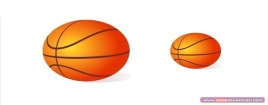                                                                        BÜYÜK-KÜÇÜKİNCE-KALINİÇERİ-DIŞARIDaha Dün AnnemizinOkul Yolu Düz GiderCeviz Adam Vücudumuz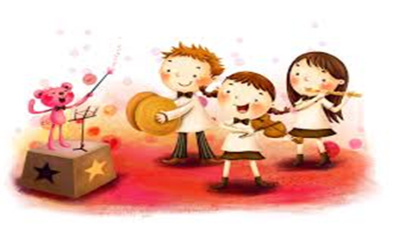 Daha Dün AnnemizinOkul Yolu Düz GiderCeviz Adam VücudumuzMüzikli BalonlarŞapkanın içinde hangi renk çiçek var?Arkamda Biri Varİz çıkarma oyunu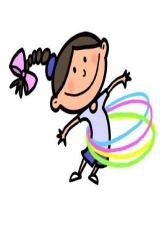 Turuncu Pullu BalıkKara BuğdayPek Şeker ile Miskin Böcek Parmak Oyunları BilmecelerTekerlemeler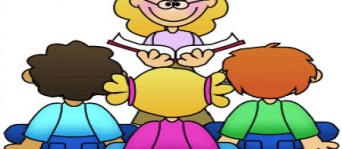 FEN VE DOĞA ETKİNLİĞİFEN VE DOĞA ETKİNLİĞİMONTESSORİ ETKİNLİĞİMONTESSORİ ETKİNLİĞİSANAT ETKİNLİĞİAKIL VE ZEKÂYÜZEY GERİLİMİ DENEYİ                       (SÜT  VE DETERJAN DENEYİ )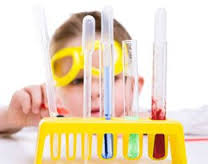 YÜZEY GERİLİMİ DENEYİ                       (SÜT  VE DETERJAN DENEYİ )Kaşıklama Çalışması    (  Bir kaptan diğerine )Kaşıklama Çalışması (Büyük kaptan küçük kaplara)Dökme Çalışmaları  (Tahıllarla Dökme)Dökme Çalışmaları (Sıvılarla Dökme)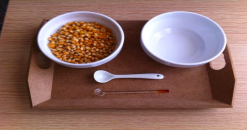 Kaşıklama Çalışması    (  Bir kaptan diğerine )Kaşıklama Çalışması (Büyük kaptan küçük kaplara)Dökme Çalışmaları  (Tahıllarla Dökme)Dökme Çalışmaları (Sıvılarla Dökme)Kesme yapıştırmaYırtma yapıştırmaBoyama etkinlikleriMandala        Katlama etkinlikleriBuruşturma etkinlikleriArtık Materyal etkinlikleri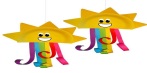 TİKTAK LEGOMANGALADİKKATLİ PUZZLE (algı,dikkat,öğrenme,zekâ)MOZAİK LEGOHAMUR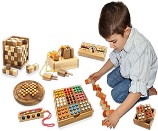 İNGİLİZCEİNGİLİZCEOKUMA VE YAZMAYA HAZIRLIKOKUMA VE YAZMAYA HAZIRLIKMATEMATİK ETKİNLİĞİBELİRLİ GÜN VE HAFTALARGreeting(Tanışma)Daily routine (Günlük rutin işler)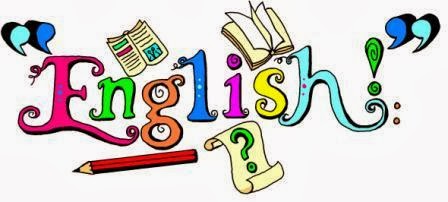 Greeting(Tanışma)Daily routine (Günlük rutin işler)ÇİZGİ ÇALIŞMALARIÖRÜNTÜ OLUŞRURMAKAVRAM ÇALIŞMALARIYOL BULMA EŞLEŞTİRME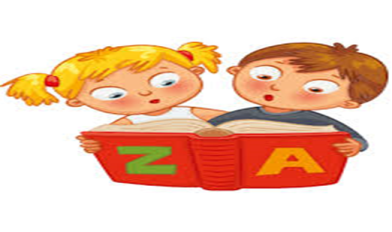 ÇİZGİ ÇALIŞMALARIÖRÜNTÜ OLUŞRURMAKAVRAM ÇALIŞMALARIYOL BULMA EŞLEŞTİRME10 KADAR RİTMİK OLARAK SAYILARI SAYIYORUZ.SAYILARI KESİK ÇİZGİLERLE YAZMAYA ÇALIŞIYORUZ.1 VE 2 SAYISINI YAZMAYI ÖĞRENİYORUZ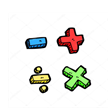 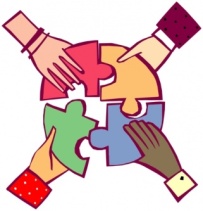 İLKÖĞRETİM HAFTASIDEĞERLİ VELİMİZ;ÇARŞAMBA GÜNLERİMİZ KİTAP GÜNÜDÜR.(Çocukların Evden getirdikleri kitaplar okunacaktır.)CUMA GÜNLERİMİZ OYUNCAK GÜNÜDÜR.AYLIK  PLANIMIZI  DETAYLI OLARAK  İLKİZLER SİTEMİZDEN  TAKİP EDEBİLİRSİNİZ.YENİ EĞİTİM VE ÖĞRENİM YILININ HERKES İÇİN BAŞARILI VE HAYIRLI OLMASI TEMENNİSİ İLE…DEĞERLİ VELİMİZ;ÇARŞAMBA GÜNLERİMİZ KİTAP GÜNÜDÜR.(Çocukların Evden getirdikleri kitaplar okunacaktır.)CUMA GÜNLERİMİZ OYUNCAK GÜNÜDÜR.AYLIK  PLANIMIZI  DETAYLI OLARAK  İLKİZLER SİTEMİZDEN  TAKİP EDEBİLİRSİNİZ.YENİ EĞİTİM VE ÖĞRENİM YILININ HERKES İÇİN BAŞARILI VE HAYIRLI OLMASI TEMENNİSİ İLE…DEĞERLİ VELİMİZ;ÇARŞAMBA GÜNLERİMİZ KİTAP GÜNÜDÜR.(Çocukların Evden getirdikleri kitaplar okunacaktır.)CUMA GÜNLERİMİZ OYUNCAK GÜNÜDÜR.AYLIK  PLANIMIZI  DETAYLI OLARAK  İLKİZLER SİTEMİZDEN  TAKİP EDEBİLİRSİNİZ.YENİ EĞİTİM VE ÖĞRENİM YILININ HERKES İÇİN BAŞARILI VE HAYIRLI OLMASI TEMENNİSİ İLE…DEĞERLİ VELİMİZ;ÇARŞAMBA GÜNLERİMİZ KİTAP GÜNÜDÜR.(Çocukların Evden getirdikleri kitaplar okunacaktır.)CUMA GÜNLERİMİZ OYUNCAK GÜNÜDÜR.AYLIK  PLANIMIZI  DETAYLI OLARAK  İLKİZLER SİTEMİZDEN  TAKİP EDEBİLİRSİNİZ.YENİ EĞİTİM VE ÖĞRENİM YILININ HERKES İÇİN BAŞARILI VE HAYIRLI OLMASI TEMENNİSİ İLE…DEĞERLİ VELİMİZ;ÇARŞAMBA GÜNLERİMİZ KİTAP GÜNÜDÜR.(Çocukların Evden getirdikleri kitaplar okunacaktır.)CUMA GÜNLERİMİZ OYUNCAK GÜNÜDÜR.AYLIK  PLANIMIZI  DETAYLI OLARAK  İLKİZLER SİTEMİZDEN  TAKİP EDEBİLİRSİNİZ.YENİ EĞİTİM VE ÖĞRENİM YILININ HERKES İÇİN BAŞARILI VE HAYIRLI OLMASI TEMENNİSİ İLE…DEĞERLİ VELİMİZ;ÇARŞAMBA GÜNLERİMİZ KİTAP GÜNÜDÜR.(Çocukların Evden getirdikleri kitaplar okunacaktır.)CUMA GÜNLERİMİZ OYUNCAK GÜNÜDÜR.AYLIK  PLANIMIZI  DETAYLI OLARAK  İLKİZLER SİTEMİZDEN  TAKİP EDEBİLİRSİNİZ.YENİ EĞİTİM VE ÖĞRENİM YILININ HERKES İÇİN BAŞARILI VE HAYIRLI OLMASI TEMENNİSİ İLE…